 PARTIJEN, 1)	De rechtspersoonlijkheid bezittende sportvereniging “SPORTVERENIGING MARKNESSE”, gevestigd te Marknesse, te dezer zake rechtsgeldig vertegenwoordigt door De heer / mevr.………………….……………, hierna te noemen; “SVM”; 2) 	……………………. gevestigd te ………………, ten deze rechtsgeldig vertegenwoordigd door de heer / mevr.…………………………………hierna te noemen: “Sponsor”; OVERWEGENDE, dat SVM er belang bij heeft, dat sponsoren SVM steunen, ten einde haar missie en doelstellingen te kunnen realiseren, zodanig dat sport in het dorp Marknesse, een bijdrage levert aan het leefklimaat. dat Sponsor er belang bij heeft om naamsbekendheid op te bouwen of om haar dienstenpakket kenbaar te maken, in Marknesse en haar omgeving. VERKLAREN ALS VOLGT TE ZIJN OVEREENGEKOMEN; a. Het voeren van de bedrijfsnaam van de Sponsor is mogelijk d.m.v.: Tenuereclame en/of trainingspak seniorenteam;Tenuereclame jeugdteam;reclamebord langs veld tijdens thuiswedstrijden Dames 1 en Heren 1;  b. Partijen zijn overeengekomen: Sponsoring tenue senioren team en een jaarlijkse* bijdrage van 		€ 150,=Sponsoring tenue voor jeugd team en een jaarlijkse* bijdrage van		€ 100,=Sponsoring trainingspak team en een jaarlijkse* bijdrage van  		€ 100,=Sponsoring dmv een reclamebord via een jaarlijkse bijdrage van 		€ 200,=Sponsoring dmv “club van vijftig” via een jaarlijkse bijdrage van		€  50,=Totaal jaarlijkse bijdrage                                                                        	€c.	De jaarlijkse betaling vindt plaats d.m.v. een factuur, welke rond het begin van het competitieseizoen (augustus) van ieder jaar zal worden opgemaakt en verzonden. d. 	Deze overeenkomst heeft een looptijd van 3 jaar, ingaande op …… en eindigend op … e. 	Van deze overeenkomst zal tussen de partijen slechts na schriftelijk overeenkomst kunnen worden afgeweken. Aldus overeengekomen en in tweevoud opgemaakt en getekend datum;…….…………………….……..te:……………………………………….. ................................................... ………………………………………………. (naam en handtekening Sponsor)                                (naam en handtekening SVM)* :In de jaren zonder tenuekostenSPONSOROVEREENKOMST 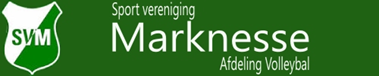 